REGRESSION/MISSING LISTWISE/STATISTICS COEFF OUTS R ANOVA COLLIN TOL CHANGE /CRITERIA=PIN(.05) POUT(.10) /NOORIGIN/DEPENDENT TotalLanguagescores19QPre_regandReganalysis/METHOD=ENTER Deprivedenviroments_v2Chaoticenviroment_v2Poolivingcondit ions_v2LowSESconditions_v2Timespentinschools /SCATTERPLOT=(*ZRESID ,*ZPRED)/RESIDUALS DURBIN HISTOGRAM(ZRESID) NORMPROB(ZRESID).RegressionVariables Entered/Removed a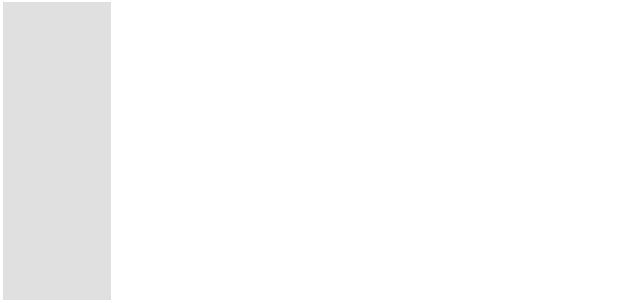 Dependent Variable: Total  Language scores 19Q Pre-reg and Reg analysisAll requested variables entered.Model Summary b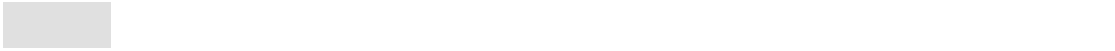 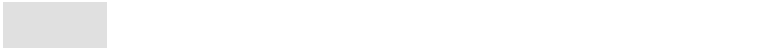 Predictors: (Constant), Time spent in schools, LowSESconditions_v2, Deprivedenviroments_v2, Chaoticenviroment_v2, Poorlivingconditions_v2Dependent Variable: Total  Language scores 19Q Pre-reg and Reg analysisPage 1ANOVAa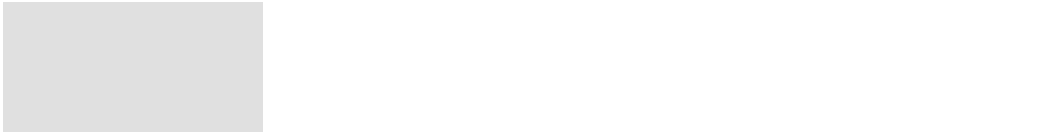 Dependent Variable: Total  Language scores 19Q Pre-reg and Reg analysisPredictors: (Constant), Time spent in schools, LowSESconditions_v2, Deprivedenviroments_v2, Chaoticenviroment_v2, Poorlivingconditions_v2Coefficientsa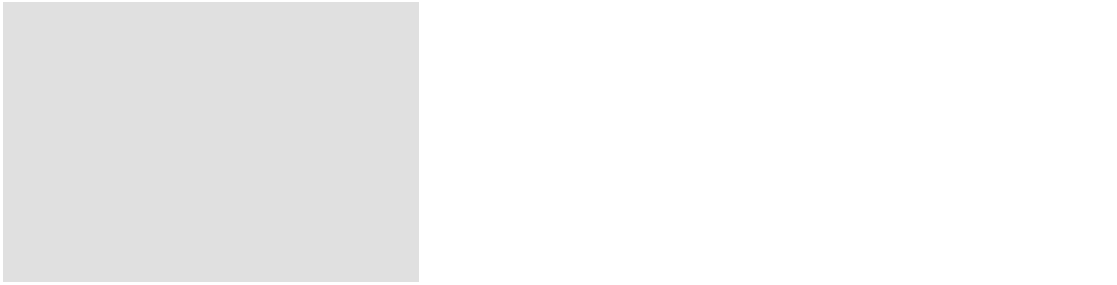 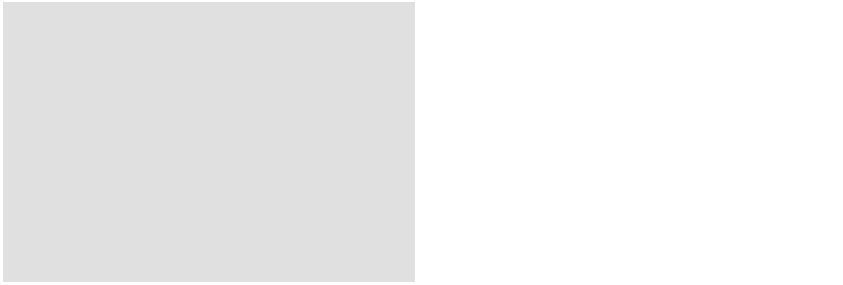 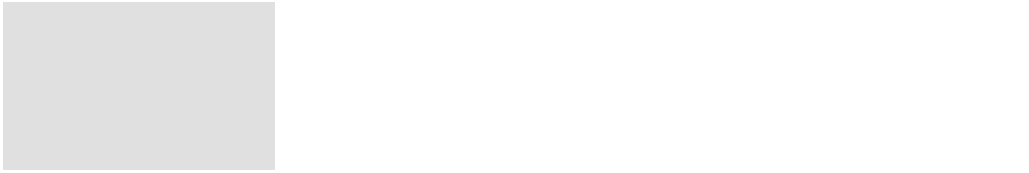 a. Dependent Variable: Total  Language scores 19Q Pre-reg and Reg analysisPage 2ChartsHistogramDependent Variable: Total	Language scores 19Q Pre-reg and Reg analysis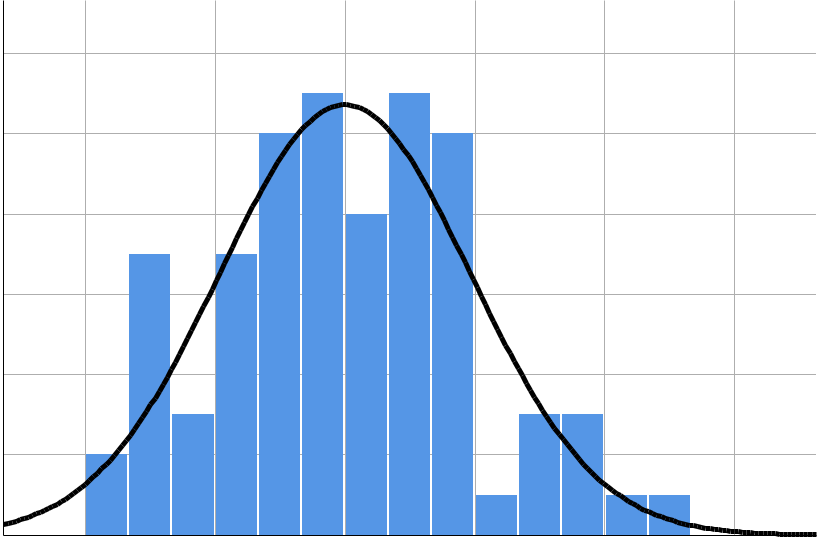 Regression Standardized ResidualNormal P-P Plot of Regression Standardized ResidualDependent Variable: Total	Language scores 19Q Pre-reg and Reg analysis1 . 0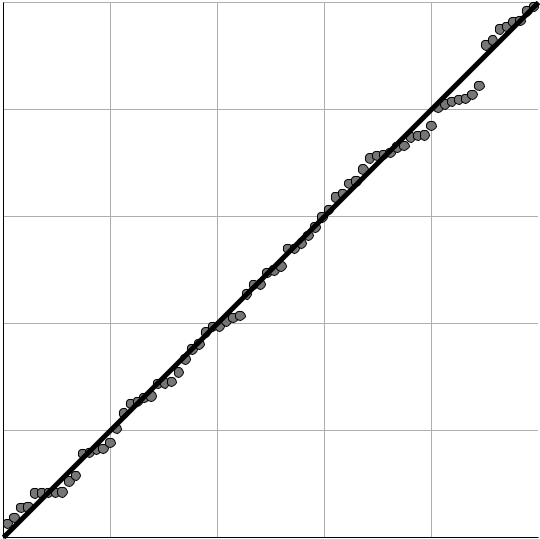 0 . 80 . 60 . 40 . 20 . 00.0	0.2	0.4	0.6	0.8	1.0Observed Cum ProbPage 3ScatterplotDependent Variable: Total	Language scores 19Q Pre-reg and Reg analysis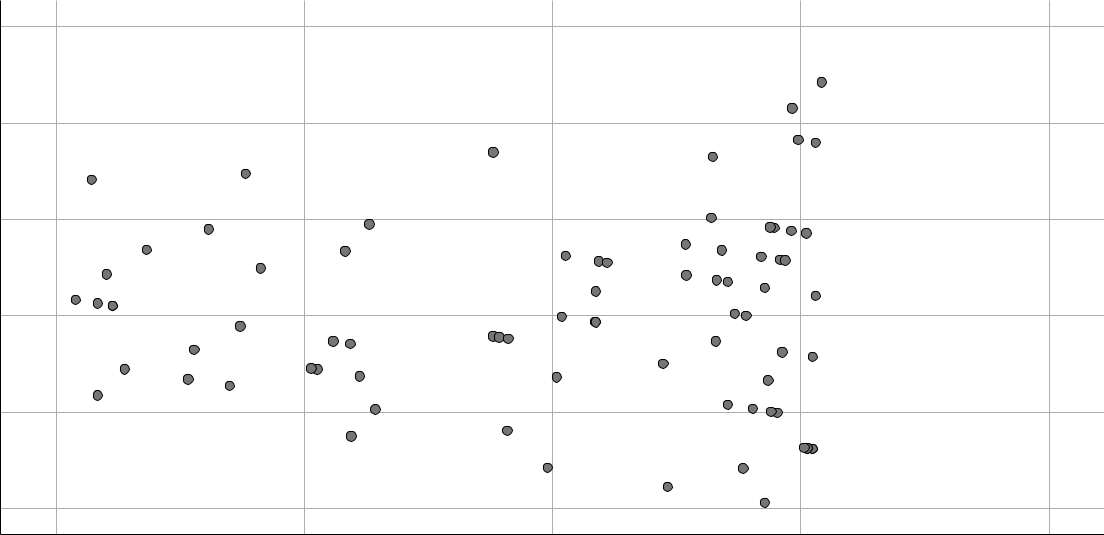 3210- 1- 2-2	-1	0	1	2Regression Standardized Predicted ValueREGRESSION/MISSING LISTWISE/STATISTICS COEFF OUTS R ANOVA COLLIN TOL CHANGE /CRITERIA=PIN(.05) POUT(.10) /NOORIGIN/DEPENDENT TotalLanguagescores19QPre_regandReganalysis/METHOD=ENTER Deprivedenviroments_v2Chaoticenviroment_v2Poolivingcondit ions_v2LowSESconditions_v2Timespentinschools /SCATTERPLOT=(*ZRESID ,*ZPRED)/RESIDUALS DURBIN HISTOGRAM(ZRESID) NORMPROB(ZRESID)/SAVE ZPRED COOK LEVER ZRESID.RegressionPage 4Variables Entered/Removed a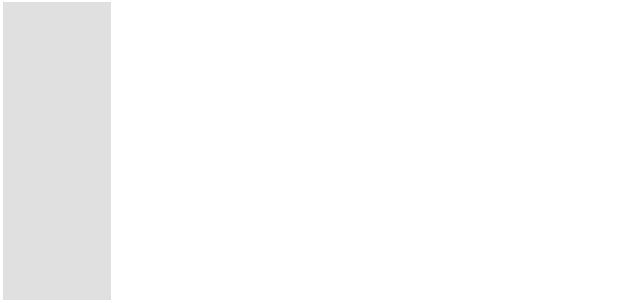 Dependent Variable: Total  Language scores 19Q Pre-reg and Reg analysisAll requested variables entered.Model Summary b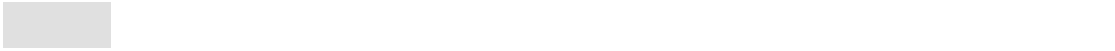 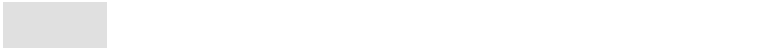 Predictors: (Constant), Time spent in schools, LowSESconditions_v2, Deprivedenviroments_v2, Chaoticenviroment_v2, Poorlivingconditions_v2Dependent Variable: Total  Language scores 19Q Pre-reg and Reg analysisANOVAa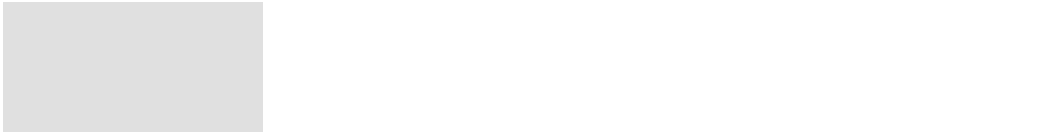 Dependent Variable: Total  Language scores 19Q Pre-reg and Reg analysisPredictors: (Constant), Time spent in schools, LowSESconditions_v2, Deprivedenviroments_v2, Chaoticenviroment_v2, Poorlivingconditions_v2Page 5Coefficientsa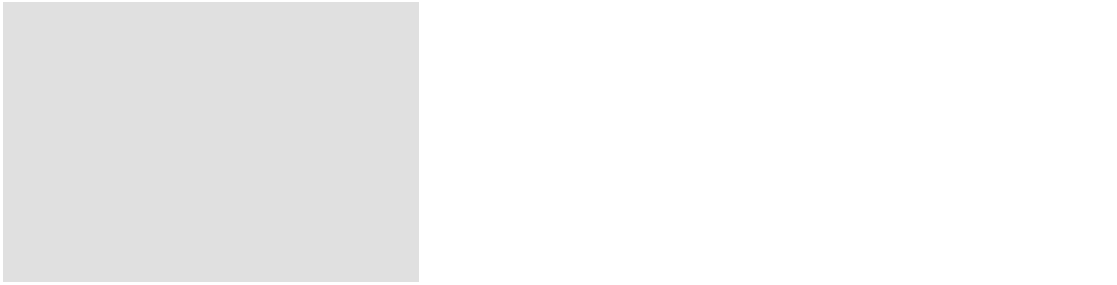 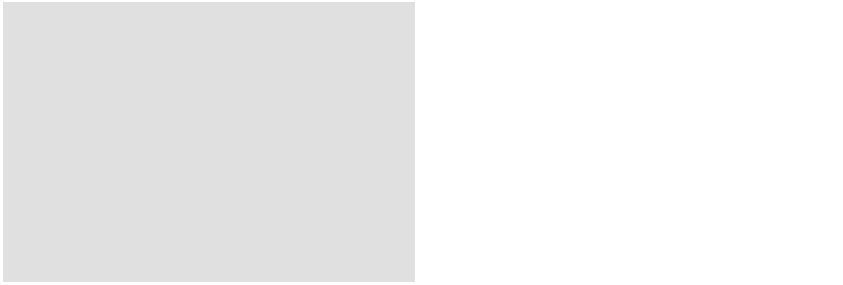 a. Dependent Variable: Total  Language scores 19Q Pre-reg and Reg analysisResiduals Statisticsa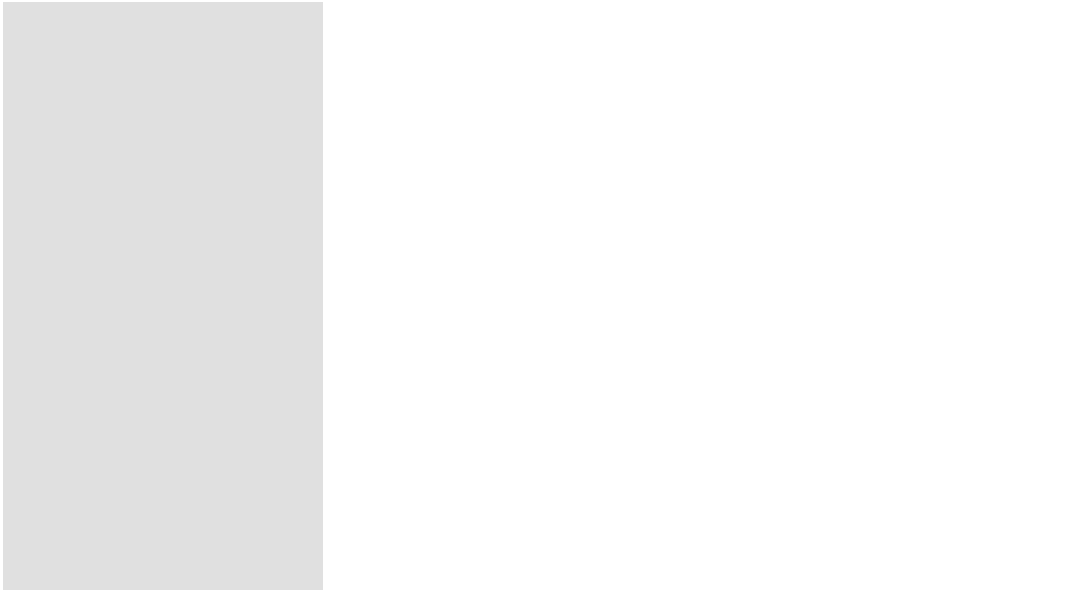 a. Dependent Variable: Total  Language scores 19Q Pre-reg and Reg analysisPage 6ChartsHistogramDependent Variable: Total	Language scores 19Q Pre-reg and Reg analysis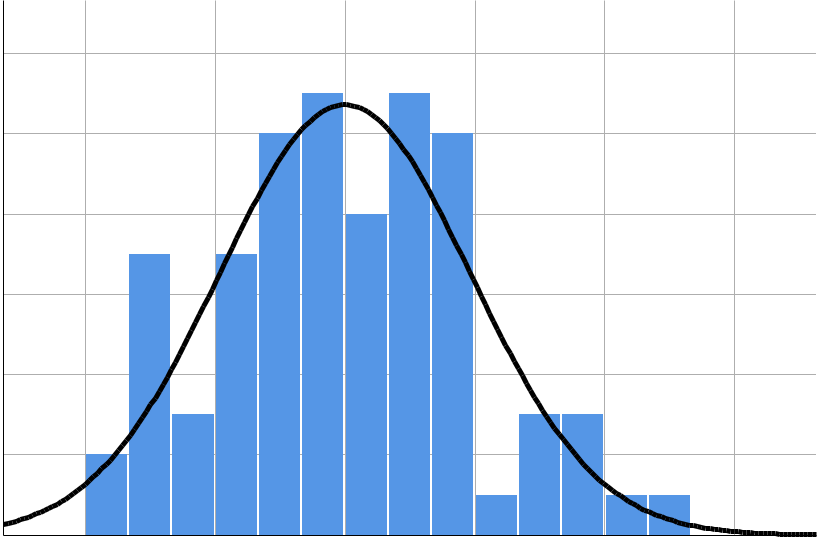 Regression Standardized ResidualNormal P-P Plot of Regression Standardized ResidualDependent Variable: Total	Language scores 19Q Pre-reg and Reg analysis1 . 0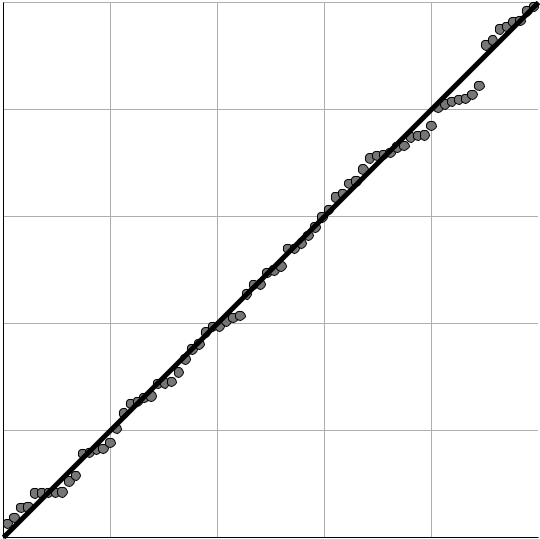 0 . 80 . 60 . 40 . 20 . 00.0	0.2	0.4	0.6	0.8	1.0Observed Cum ProbPage 7ScatterplotDependent Variable: Total	Language scores 19Q Pre-reg and Reg analysis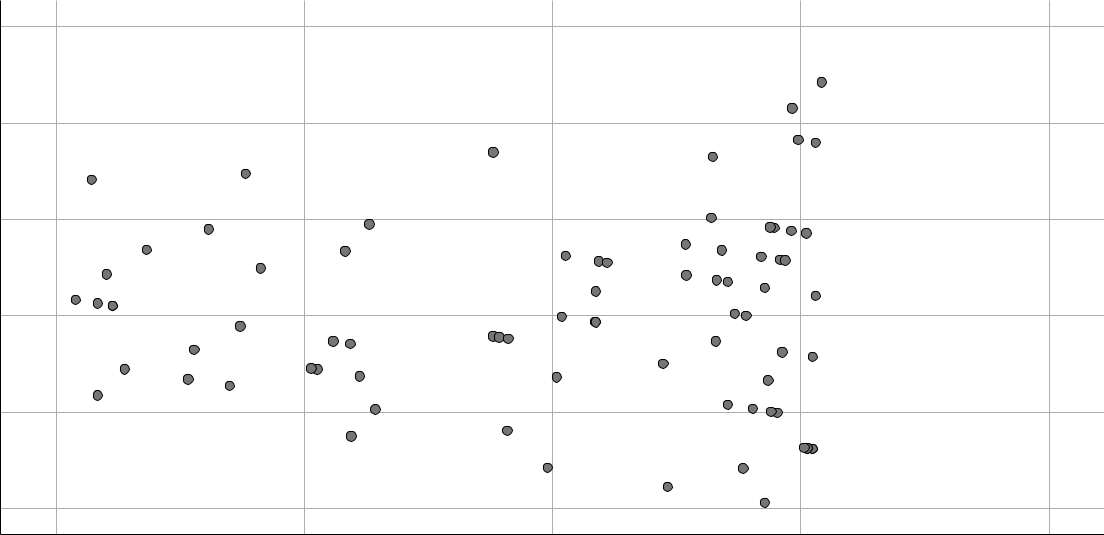 -2	-1	0	1Regression Standardized Predicted ValueGRAPH/SCATTERPLOT(BIVAR)=ZPR_10 WITH ZRE_10/MISSING=LISTWISE.Graph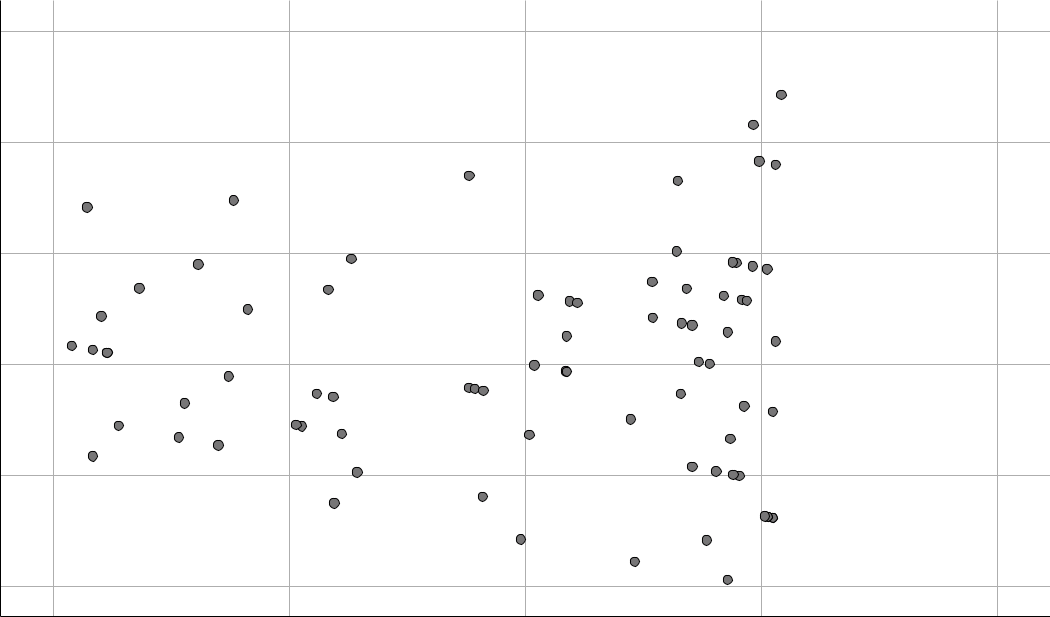 1.000002.00000-2.00000	-1.00000	.00000	1.00000Standardized Predicted ValueREGRESSION22.00000Page 8/DESCRIPTIVES MEAN STDDEV CORR SIG N/MISSING LISTWISE/STATISTICS COEFF OUTS CI(95) BCOV R ANOVA COLLIN TOL /CRITERIA=PIN(.05) POUT(.10) /NOORIGIN/DEPENDENT TotalLanguagescores19QPre_regandReganalysis/METHOD=ENTER Deprivedenviroments_v2Chaoticenviroment_v2Poolivingcondit ions_v2LowSESconditions_v2Timespentinschools /SCATTERPLOT=(*ZRESID ,*ZPRED)/RESIDUALS HISTOGRAM(ZRESID) NORMPROB(ZRESID)/SAVE ZPRED COOK LEVER ZRESID.RegressionDescriptive Statistics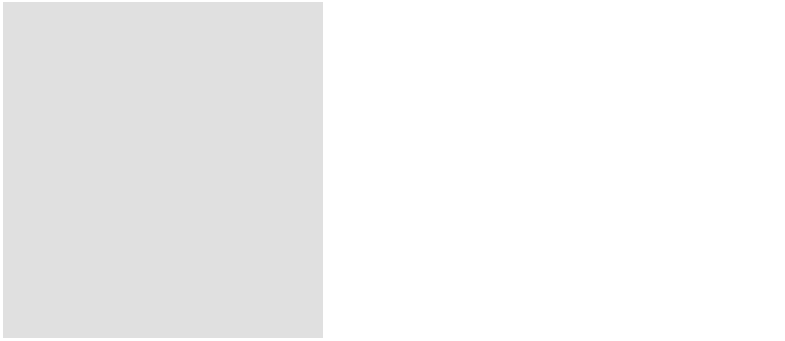 Page 9Correlations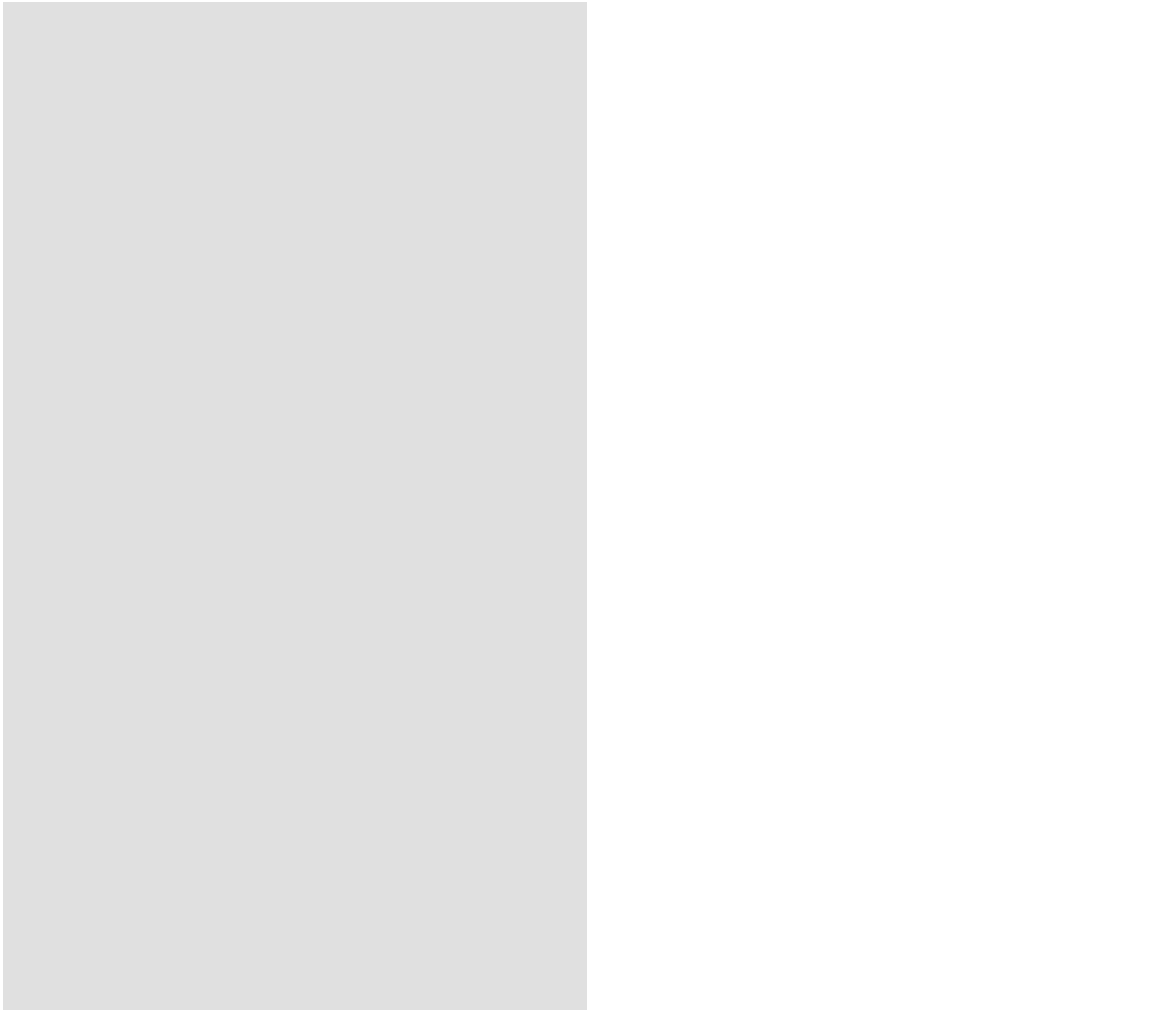 Page 10Correlations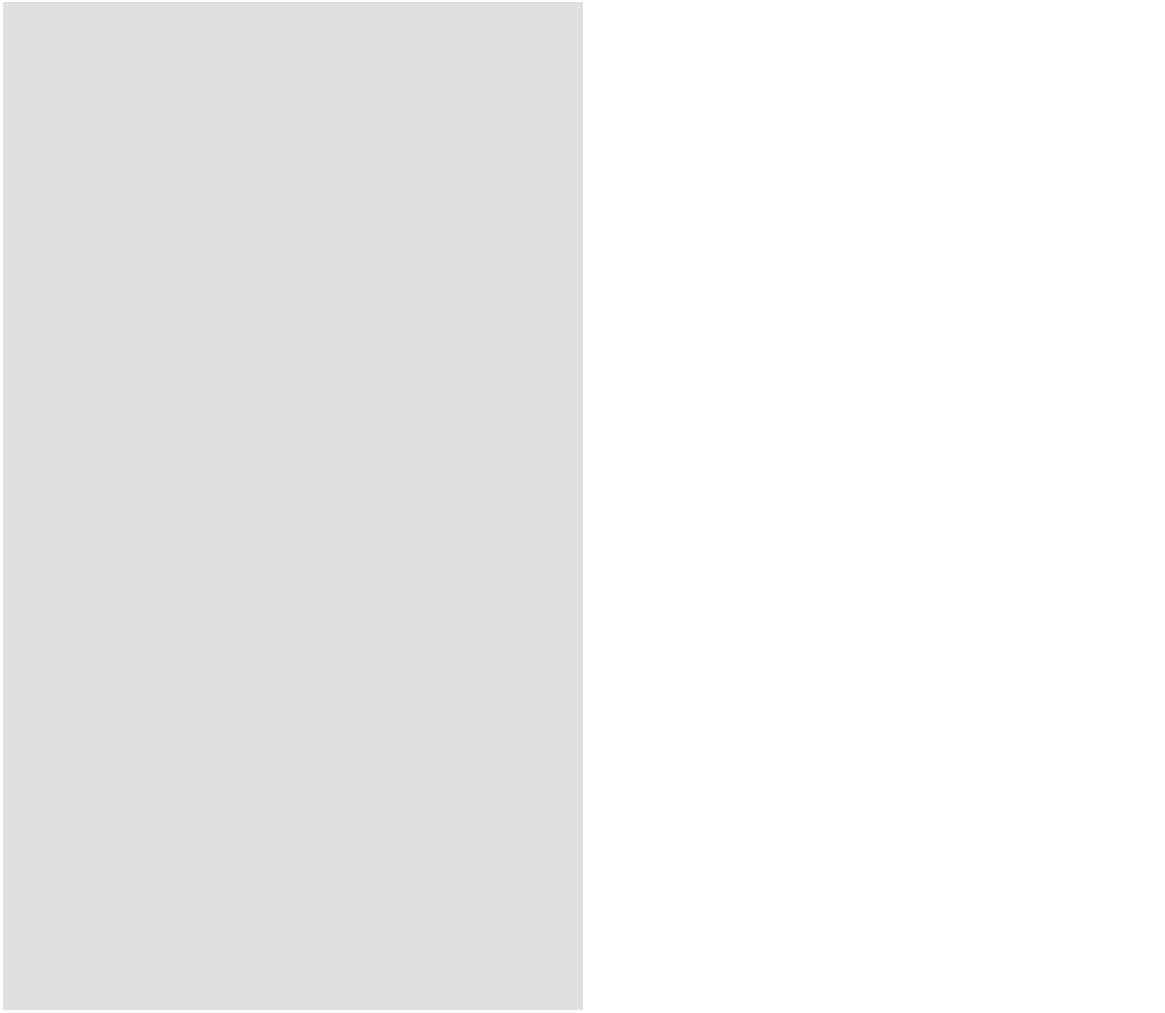 Variables Entered/Removed a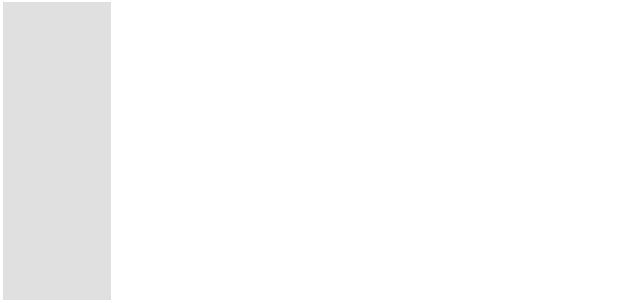 Dependent Variable: Total  Language scores 19Q Pre-reg and Reg analysisAll requested variables entered.Page 11Model Summary b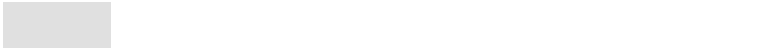 Predictors: (Constant), Time spent in schools, LowSESconditions_v2, Deprivedenviroments_v2, Chaoticenviroment_v2, Poorlivingconditions_v2Dependent Variable: Total  Language scores 19Q Pre-reg and Reg analysisANOVAa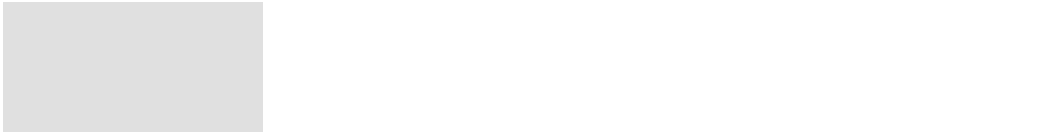 Dependent Variable: Total  Language scores 19Q Pre-reg and Reg analysisPredictors: (Constant), Time spent in schools, LowSESconditions_v2, Deprivedenviroments_v2, Chaoticenviroment_v2, Poorlivingconditions_v2Coefficientsa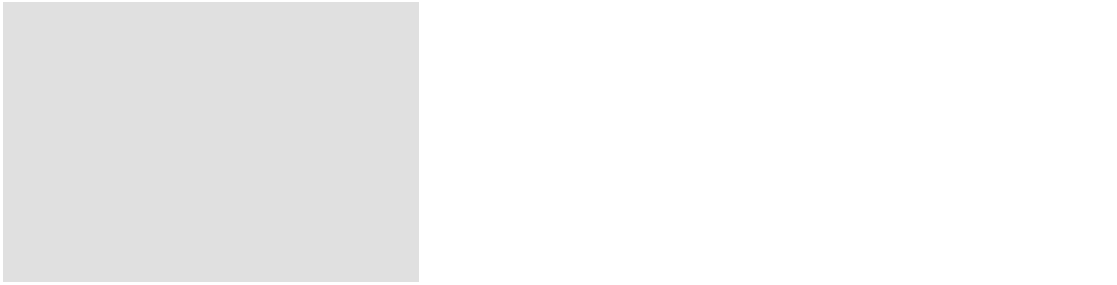 Coefficientsa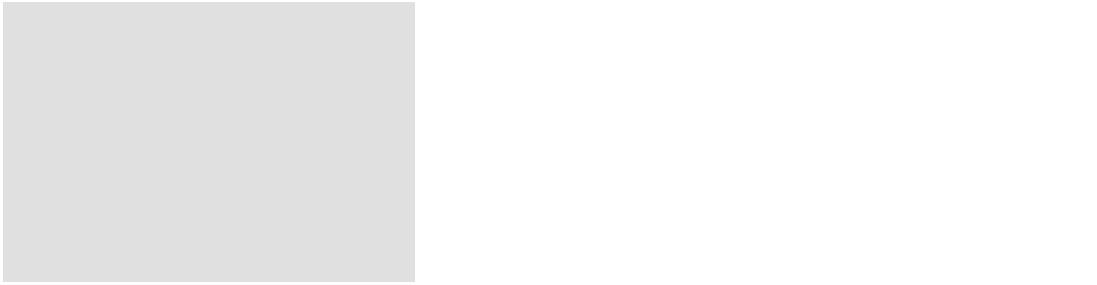 Page 12CoefficientsaCollinearityStatisticsModel	VIF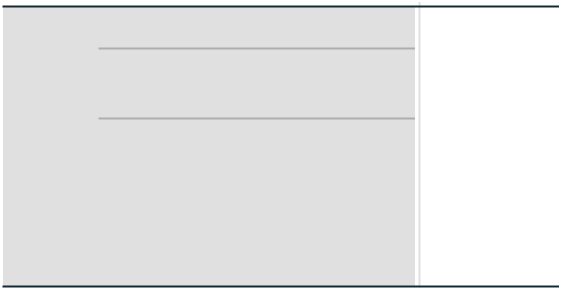 (Constant)Deprivedenviroments_v22 .980a. Dependent Variable: Total  Language scores 19Q Pre-reg and Reg analysisCoefficient Correlations a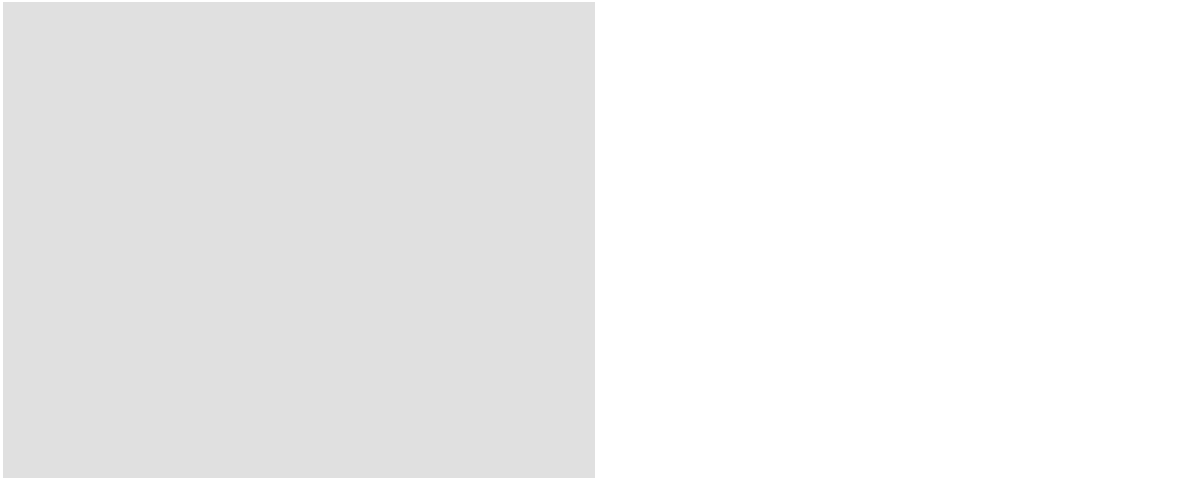 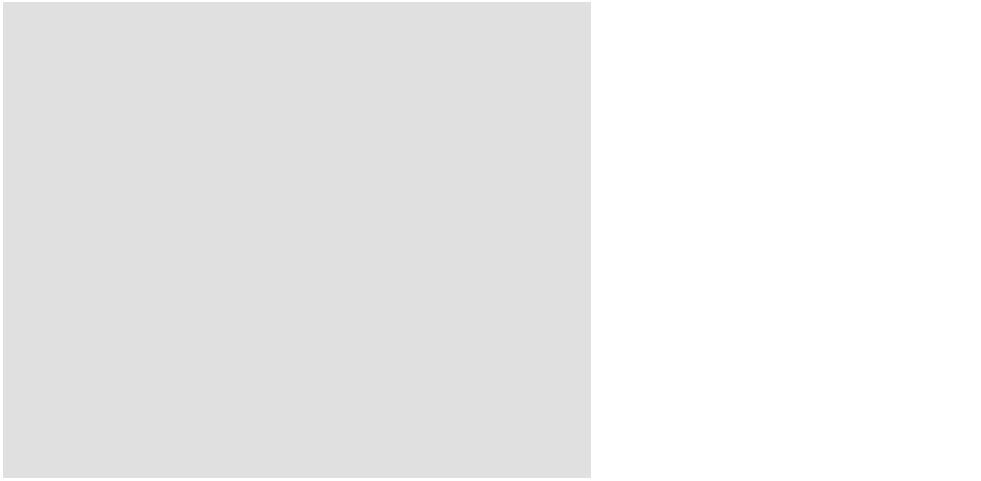 Page 13a. Dependent Variable: Total  Language scores 19Q Pre-reg and Reg analysisCollinearity Diagnostics a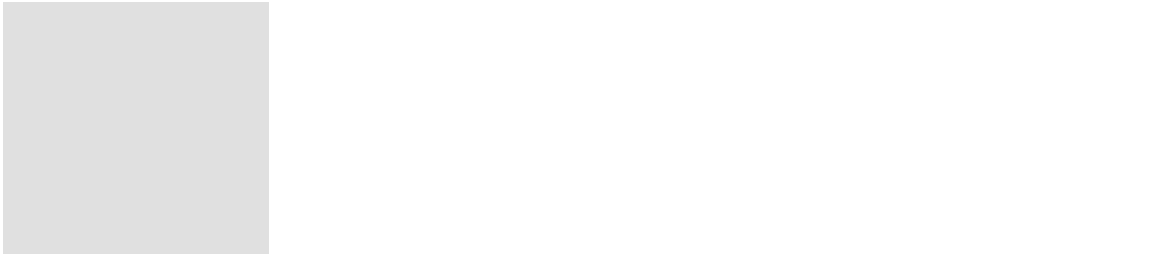 Collinearity Diagnostics a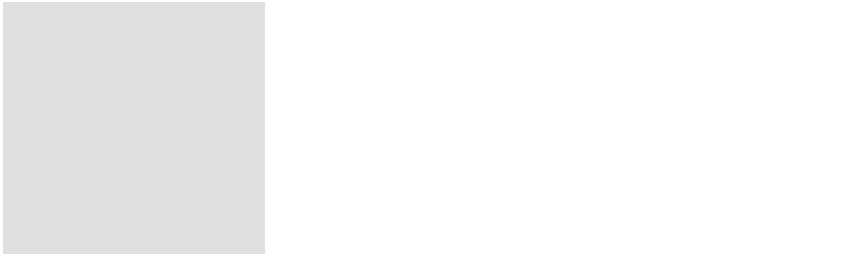 a. Dependent Variable: Total  Language scores 19Q Pre-reg and Reg analysisPage 14Residuals Statisticsa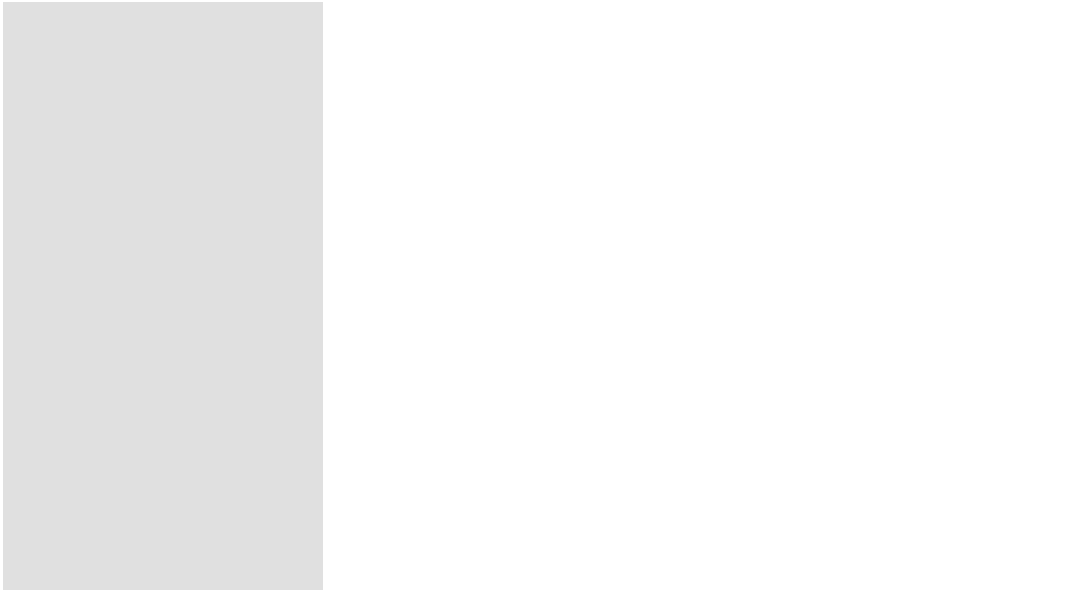 a. Dependent Variable: Total  Language scores 19Q Pre-reg and Reg analysisChartsHistogramDependent Variable: Total	Language scores 19Q Pre-reg and Reg analysis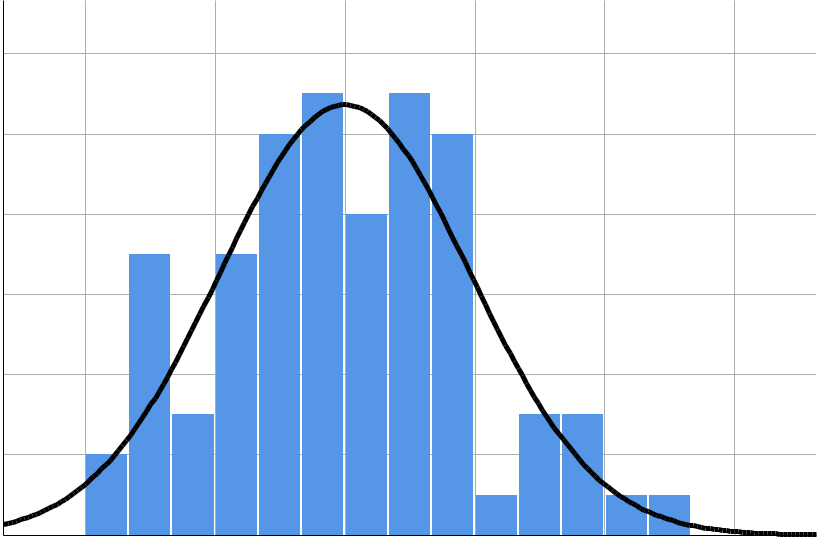 Regression Standardized ResidualPage 15Normal P-P Plot of Regression Standardized ResidualDependent Variable: Total	Language scores 19Q Pre-reg and Reg analysis1 . 0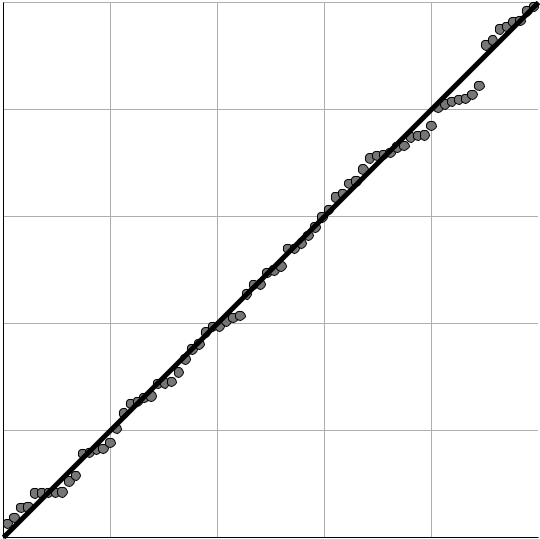 0 . 80 . 60 . 40 . 20 . 00.0	0.2	0.4	0.6	0.8	1.0Observed Cum ProbScatterplotDependent Variable: Total	Language scores 19Q Pre-reg and Reg analysis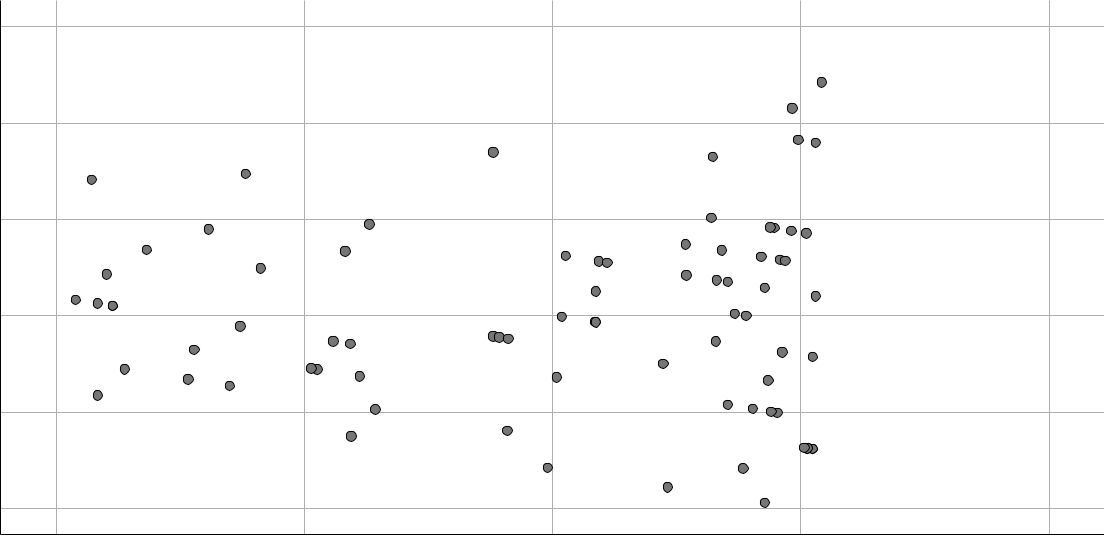 3210- 1- 2-2	-1	0	1	2Regression Standardized Predicted ValueYour license will expire in	22 days.Page 16VariablesVariablesModelEnteredRemovedMethod1Time spent.Enterin schools,LowSESconditions_v2,Deprivedenviroments_v2,Chaoticenviroment_v2,Poorlivingconditions_v2bChange StatisticsChange StatisticsChange StatisticsAdjusted RAdjusted RStd. Error ofR SquareAdjusted RAdjusted RStd. Error ofR SquareModelRR SquareR SquareSquareSquarethe EstimateChangeF Change1. 394 a.155.0963.138.1552.643Model Summary bModel Summary bModel Summary bChange StatisticsChange StatisticsChange StatisticsChange StatisticsDurbin-Durbin-Modeldf1df2Sig. F ChangeWatson157 2.0302.040Sum ofModelSquaresdfMean SquareMean SquareFSig.1Regression130.114526.0232.643. 030 bResidual708.8737 29.845Total838.9877 7StandardizedStandardizedStandardizedUnstandardized CoefficientsUnstandardized CoefficientsUnstandardized CoefficientsUnstandardized CoefficientsUnstandardized CoefficientsUnstandardized CoefficientsUnstandardized CoefficientsCoefficientsCoefficientsCoefficientsModelBBBStd. ErrorStd. ErrorStd. ErrorBetaBetatModelBBBStd. ErrorStd. ErrorStd. ErrorBetaBetat1(Constant)19.31119.31119.3111.6921.6921.69211.41411.414Deprivedenviroments_v2Deprivedenviroments_v22.8752.8752.8751.2691.2691.269.424.424.4242.2652.265Chaoticenviroment_v2Chaoticenviroment_v2.613.613.6131.3591.3591.359.083.083.083.451.451Poorlivingconditions_v2Poorlivingconditions_v2-2.693-2.693-2.6931.6271.6271.627-.409-.409-.409-1.655-1.655LowSESconditions_v2LowSESconditions_v2-2.768-2.768-2.7681.6061.6061.606-.421-.421-.421-1.724-1.724Time spent in schoolsTime spent in schools-.016-.016-.016.010.010-.180-.180-.180-1.591-1.591CoefficientsaCoefficientsaCoefficientsaCoefficientsaCoefficientsaCollinearity StatisticsCollinearity StatisticsCollinearity StatisticsCollinearity StatisticsCollinearity StatisticsCollinearity StatisticsCollinearity StatisticsCollinearity StatisticsCollinearity StatisticsCollinearity StatisticsCollinearity StatisticsCollinearity StatisticsCollinearity StatisticsCollinearity StatisticsCollinearity StatisticsCollinearity StatisticsModelSig.ToleranceToleranceVIFVIFModelSig.ToleranceToleranceVIFVIF1(Constant).000Deprivedenviroments_v2Deprivedenviroments_v2.027.336.3362.9802.9802.980Chaoticenviroment_v2Chaoticenviroment_v2.653.347.3472.8792.8792.879Poorlivingconditions_v2Poorlivingconditions_v2.102.192.1925.2125.2125.212LowSESconditions_v2LowSESconditions_v2.089.196.1965.0945.0945.094Time spent in schoolsTime spent in schools.116.921.9211.0861.0861.086a. Dependent Variable: Total  Language scores 19Q Pre-reg and Reg analysisa. Dependent Variable: Total  Language scores 19Q Pre-reg and Reg analysisa. Dependent Variable: Total  Language scores 19Q Pre-reg and Reg analysisa. Dependent Variable: Total  Language scores 19Q Pre-reg and Reg analysisa. Dependent Variable: Total  Language scores 19Q Pre-reg and Reg analysisa. Dependent Variable: Total  Language scores 19Q Pre-reg and Reg analysisa. Dependent Variable: Total  Language scores 19Q Pre-reg and Reg analysisa. Dependent Variable: Total  Language scores 19Q Pre-reg and Reg analysisa. Dependent Variable: Total  Language scores 19Q Pre-reg and Reg analysisa. Dependent Variable: Total  Language scores 19Q Pre-reg and Reg analysisa. Dependent Variable: Total  Language scores 19Q Pre-reg and Reg analysisa. Dependent Variable: Total  Language scores 19Q Pre-reg and Reg analysisa. Dependent Variable: Total  Language scores 19Q Pre-reg and Reg analysisa. Dependent Variable: Total  Language scores 19Q Pre-reg and Reg analysisResiduals StatisticsaResiduals StatisticsaResiduals StatisticsaResiduals StatisticsaResiduals StatisticsaResiduals StatisticsaMinimumMaximumMaximumMeanStd. DeviationStd. DeviationStd. DeviationStd. DeviationNNNNNPredicted ValuePredicted Value15.4919.4017.9917.991.3001.3007 87 8ResidualResidual-6.1017.603.000.0003.0343.0347 87 8Std. Predicted ValueStd. Predicted Value-1.9201.085.000.0001.0001.0007 87 8Std. ResidualStd. Residual-1.9442.423.000.000.967.9677 87 8Mean = 1.51E-151 2Std. Dev. = 0 . 9 6 7N =781 0Frequency8Frequency6Frequency420- 2- 10123Expected Cum ProbRegression Standardized ResidualVariablesVariablesModelEnteredRemovedMethod1Time spent.Enterin schools,LowSESconditions_v2,Deprivedenviroments_v2,Chaoticenviroment_v2,Poorlivingconditions_v2bChange StatisticsChange StatisticsChange StatisticsAdjusted RAdjusted RStd. Error ofR SquareAdjusted RAdjusted RStd. Error ofR SquareModelRR SquareR SquareSquareSquarethe EstimateChangeF Change1. 394 a.155.0963.138.1552.643Model Summary bModel Summary bModel Summary bChange StatisticsChange StatisticsChange StatisticsChange StatisticsDurbin-Durbin-Modeldf1df2Sig. F ChangeWatson157 2.0302.040Sum ofModelSquaresdfMean SquareMean SquareFSig.1Regression130.114526.0232.643. 030 bResidual708.8737 29.845Total838.9877 7StandardizedStandardizedStandardizedUnstandardized CoefficientsUnstandardized CoefficientsUnstandardized CoefficientsUnstandardized CoefficientsUnstandardized CoefficientsUnstandardized CoefficientsCoefficientsCoefficientsModelBBStd. ErrorStd. ErrorStd. ErrorBetatModelBBStd. ErrorStd. ErrorStd. ErrorBetat1(Constant)19.31119.3111.6921.6921.69211.414Deprivedenviroments_v22.8752.8751.2691.2691.269.424.4242.265Chaoticenviroment_v2.613.6131.3591.3591.359.083.083.451Poorlivingconditions_v2-2.693-2.6931.6271.6271.627-.409-.409-1.655LowSESconditions_v2-2.768-2.7681.6061.6061.606-.421-.421-1.724Time spent in schools-.016-.016.010.010-.180-.180-1.591CoefficientsaCoefficientsaCoefficientsaCoefficientsaCollinearity StatisticsCollinearity StatisticsCollinearity StatisticsCollinearity StatisticsCollinearity StatisticsCollinearity StatisticsCollinearity StatisticsCollinearity StatisticsCollinearity StatisticsCollinearity StatisticsCollinearity StatisticsCollinearity StatisticsCollinearity StatisticsCollinearity StatisticsModelSig.ToleranceToleranceVIFVIFModelSig.ToleranceToleranceVIFVIF1(Constant).000Deprivedenviroments_v2.027.336.3362.9802.980Chaoticenviroment_v2.653.347.3472.8792.879Poorlivingconditions_v2.102.192.1925.2125.212LowSESconditions_v2.089.196.1965.0945.094Time spent in schools.116.921.9211.0861.086MinimumMaximumMaximumMeanStd. DeviationNPredicted Value15.4919.4019.4017.991.3007 8Std. Predicted Value-1.9201.085.0001.0007 8Standard Error of.5691.626.827.2717 8Predicted ValueAdjusted Predicted Value15.2120.1620.1617.991.3297 8Residual-6.1017.603.0003.0347 8Std. Residual-1.9442.423.000.9677 8Stud. Residual-1.9872.480-.001.9997 8Deleted Residual-6.3747.963-.0073.2467 8Stud. Deleted Residual-2.0302.575.0011.0117 8Mahal. Distance1.54619.6954.9364.4087 8Cook's Distance.000.086.012.0167 8Centered Leverage Value.020.256.064.0577 8Mean = 1.51E-151 2Std. Dev. = 0 . 9 6 7N =781 0Frequency8Frequency6Frequency420- 2- 10123Expected Cum ProbResidual3Residual2Standardized2Standardized01Regression- 1- 1- 23.000002.00000Residual1.00000Standardized1.00000Standardized.00000.00000MeanStd. DeviationStd. DeviationNTotal  Language scores17.993.3017 819Q Pre-reg and ReganalysisDeprivedenviroments_v2. 63.4867 8Chaoticenviroment_v2. 27.4467 8Poorlivingconditions_v2. 46.5027 8LowSESconditions_v2. 47.5037 8Time spent in schools46.6837.4677 8TotalLanguagescores 19QPre-reg andDeprivedenvirChaoticenviroReg analysisoments_v2ment_v2Pearson CorrelationTotal  Language scores1.000.312-.25319Q Pre-reg and ReganalysisDeprivedenviroments_v2.3121.000-.789Chaoticenviroment_v2-.253-.7891.000Poorlivingconditions_v2.043.180-.214LowSESconditions_v2-.067-.013.118Time spent in schools-.185-.126.222Sig. (1-tailed)Total  Language scores..003.01319Q Pre-reg and ReganalysisDeprivedenviroments_v2.003..000Chaoticenviroment_v2.013.000.Poorlivingconditions_v2.355.057.030LowSESconditions_v2.281.455.152Time spent in schools.053.137.025NTotal  Language scores7 87 87 819Q Pre-reg and ReganalysisDeprivedenviroments_v27 87 87 8Chaoticenviroment_v27 87 87 8Poorlivingconditions_v27 87 87 8LowSESconditions_v27 87 87 8Time spent in schools7 87 87 8PoorlivingcondiLowSESconditioTime spent intions_v2ns_v2schoolsPearson CorrelationTotal  Language scores.043-.067-.18519Q Pre-reg and ReganalysisDeprivedenviroments_v2.180-.013-.126Chaoticenviroment_v2-.214.118.222Poorlivingconditions_v21.000-.879-.128LowSESconditions_v2-.8791.000.054Time spent in schools-.128.0541.000Sig. (1-tailed)Total  Language scores.355.281.05319Q Pre-reg and ReganalysisDeprivedenviroments_v2.057.455.137Chaoticenviroment_v2.030.152.025Poorlivingconditions_v2..000.132LowSESconditions_v2.000..320Time spent in schools.132.320.NTotal  Language scores7 87 87 819Q Pre-reg and ReganalysisDeprivedenviroments_v27 87 87 8Chaoticenviroment_v27 87 87 8Poorlivingconditions_v27 87 87 8LowSESconditions_v27 87 87 8Time spent in schools7 87 87 8VariablesVariablesModelEnteredRemovedMethod1Time spent.Enterin schools,LowSESconditions_v2,Deprivedenviroments_v2,Chaoticenviroment_v2,Poorlivingconditions_v2bAdjusted RStd. Error ofModelRR SquareSquarethe Estimate1. 394 a.155.0963.138Sum ofModelSquaresdfMean SquareMean SquareFSig.1Regression130.114526.0232.643. 030 bResidual708.8737 29.845Total838.9877 7StandardizedUnstandardized CoefficientsUnstandardized CoefficientsUnstandardized CoefficientsUnstandardized CoefficientsCoefficientsModelBBStd. ErrorBetatModelBBStd. ErrorBetat1(Constant)19.3111.69211.414.414Deprivedenviroments_v22.8751.269.4242.265.265Chaoticenviroment_v2.6131.359.083.451.451Poorlivingconditions_v2-2.693-2.6931.627-.409-1.6-1.65 5LowSESconditions_v2-2.768-2.7681.606-.421-1.7-1.72 4Time spent in schools-.016-.016.010-.180-1.5-1.59 1Collinearity95.0% Confidence Interval for B95.0% Confidence Interval for B95.0% Confidence Interval for B95.0% Confidence Interval for BStatisticsModelSig.Lower BoundUpper BoundUpper BoundToleranceModelSig.Lower BoundUpper BoundUpper BoundTolerance1(Constant).00015.93822.683Deprivedenviroments_v2.027.3455.404.336Chaoticenviroment_v2.653-2.0963.322.347Poorlivingconditions_v2.102-5.937.550.192LowSESconditions_v2.089-5.969.433.196Time spent in schools.116-.036.004.921Chaoticenviroment_v22.879Poorlivingconditions_v25.212LowSESconditions_v25.094Time spent in schools1.086Time spent inLowSESconditioDeprivedenvirModelschoolsns_v2oments_v21CorrelationsTime spent in schools1.000.131-.121LowSESconditions_v2.1311.000-.323Deprivedenviroments_v2-.121-.3231.000Chaoticenviroment_v2-.209-.177.784Poorlivingconditions_v2.156.893-.299CovariancesTime spent in schools9.888E-5.002-.002LowSESconditions_v2.0022.579-.658Deprivedenviroments_v2-.002-.6581.610Chaoticenviroment_v2-.003-.3861.352Poorlivingconditions_v2.0032.333-.618Coefficient Correlations aCoefficient Correlations aCoefficient Correlations aChaoticenviroPoorlivingcondiModelment_v2tions_v21CorrelationsTime spent in schools-.209.156LowSESconditions_v2-.177.893Deprivedenviroments_v2.784-.299Chaoticenviroment_v21.000-.114Poorlivingconditions_v2-.1141.000CovariancesTime spent in schools-.003.003LowSESconditions_v2-.3862.333Deprivedenviroments_v21.352-.618Chaoticenviroment_v21.847-.251Poorlivingconditions_v2-.2512.647Variance ProportionsVariance ProportionsVariance ProportionsVariance ProportionsConditionConditionDeprivedenvirChaoticenviroConditionConditionDeprivedenvirChaoticenviroModelDimensionEigenvalueIndexIndex(Constant)oments_v2ment_v2113.5751.000.00.01.0121.1761.744.00.02.083.8512.050.00.02.094.3053.425.01.00.075.0657.409.07.94.726.02811.322.92.01.04Variance ProportionsVariance ProportionsVariance ProportionsPoorlivingcondiLowSESconditioTime spent inModelDimensiontions_v2ns_v2schools11.00.00.022.03.02.003.03.04.004.01.02.905.16.19.016.77.73.07MinimumMaximumMaximumMeanStd. DeviationNPredicted Value15.4919.4019.4017.991.3007 8Std. Predicted Value-1.9201.085.0001.0007 8Standard Error of.5691.626.827.2717 8Predicted ValueAdjusted Predicted Value15.2120.1620.1617.991.3297 8Residual-6.1017.603.0003.0347 8Std. Residual-1.9442.423.000.9677 8Stud. Residual-1.9872.480-.001.9997 8Deleted Residual-6.3747.963-.0073.2467 8Stud. Deleted Residual-2.0302.575.0011.0117 8Mahal. Distance1.54619.6954.9364.4087 8Cook's Distance.000.086.012.0167 8Centered Leverage Value.020.256.064.0577 8Mean = 1.51E-151 2Std. Dev. = 0 . 9 6 7N =781 0Frequency8Frequency6Frequency420- 2- 10123Expected Cum ProbRegression Standardized Residual